Требования к оформлению научных статейТексты принимаются в файлах формата .doc или .rtf. Шрифт – Times New Roman Cyr. Сведения об авторе («шапка») и заголовокВыравнивание: вся шапка (!) выравнивается по левому краю.Имя, отчество и фамилию, пожалуйста, указывайте полностью – шрифт прямой, 14 кегль. Название Вашей организации необходимо указать полностью (например, не СПбГУ, а Санкт-Петербургский государственный университет) – шрифт курсив, 12 кегль. Далее таким же образом указывается статус (студент, магистрант, аспирант) и сведения о научном руководителе. Внимание! Степень и должность научного руководителя необходимо указать в следующем формате и очередности: д. филос. н. или д. филол. н., ст. преп., доц, проф., инициалы, фамилия.Заглавие работы: строчными буквами, жирный шрифт, 14 кегль. Аннотация и ключевые словаШрифт: курсив, 12 кегль. Выравнивание: по ширине.Объём аннотации на русском языке: не более 250 знаков.Объём аннотации на английском языке: не более 250 знаков.Основной текстПоля: левое поле 3 см, правое 2 см.Выравнивание – по ширине.Междустрочный интервал – 1,5.Интервал между абзацами – 0 пт.Абзацный отступ – 1,5.Таблицы и схемы желательно не использовать. В случае необходимости схемы прилагаются каждая отдельным файлом.Внутри основного текста, пожалуйста, используйте следующее форматирование: используйте курсив только для выделения текстовых примеров (цитаты выделять курсивом не нужно);ключевые тезисы или смысловые акценты имеет смысл выделять разреженным шрифтом.Пожалуйста, не ставьте дефисы там, где должно быть тире! Тире должны быть не длинными, а такими, как здесь:     –   .Пожалуйста, используйте неразрывные пробелы везде, где это необходимо. Подсказка: неразрывные пробелы ставится с помощью трех одновременно нажимаемых клавиш: Ctrl+Shift+пробел. При включении опции «непечатаемые символы» (для этого нужно нажать кнопку «отобразить все знаки») неразрывные пробелы отображаются кружками – см. рисунок: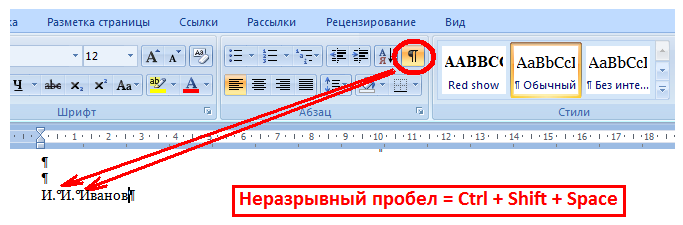 Неразрывные пробелы надо обязательно ставить между инициалами и фамилией (И. И. Иванов), между предлогом и словом в заголовках, между цифрой и буквенным символом, а также в других местах между элементами, которые не должны оказаться на разных строчках (например, нельзя разрывать сокращения типа и т. д., и др., и т. п.).Просьба оформлять списки строго в соответствии с пунктуационными нормами. Подсказка: если перед списком двоеточие, то в списке каждый пункт со строчной буквы; в конце пунктов – точка с запятой, после последнего пункта – точка; если же перед списком точка, то в списке каждый пункт с заглавной буквы, а в конце каждого пункта – точка (именно так оформлен список, который Вы сейчас читаете).Оформление ссылок и списка литературыСтандарт оформления внутритекстовых ссылок следующий: [Фамилия год: стр.], например: [Cohen 2007: 57]. Пристраничные сноски не допускаются! Раздел «Литература» оформляется в соответствии с образцом (см. ниже): Times New Roman, кегль 12, автор курсивом, традиционная последовательность (автор – название – город – год издания), алфавитный порядок списка. КРАЙНЕ ВАЖНОЕ УТОЧНЕНИЕ!!!Общий объём статьи – до 10 000 знаков.В него входит всё: сведения об авторе, аннотация,текст статьи и список литературы!Образец оформления статьиИван Иванович ИвановСанкт-Петербургский государственный университет, магистрантНаучный руководитель: к. полит. н., доц. П. П. Петров Заглавие работы жирным шрифтомАннотация работы на русском языке (Times New Roman 12, курсив). Буквально несколько предложений. Ключевые слова: ключевое слово 1, ключевое слово 2, ключевое слово 3.A brief summary in English (Times New Roman 12, italic). Just 2-3 sentences. Key words: key word 1, key word 2, key word 3.Основной текст Times New Roman 14 с выравниванием по ширине. Не забываем дать обоснование актуальности предпринятого исследования, охарактеризовать эмпирический материал и использованные в ходе исследования методы. Основной текст Times New Roman 14 с выравниванием по ширине. Основной текст Times New Roman 14 с выравниванием по ширине [Иванов 2005: 14]. Основной текст Основной текст Основной текст Основной текст Основной текст Основной текст Основной текст Основной текст Основной текст [Иванов 2009].Основной текст Основной текст Основной текст Основной текст Основной текст Основной текст Основной текст Основной текст Основной текст Основной текст Основной текст [Cohen 2007: 57]. Основной текст Основной текст Основной текст Основной текст Основной текст Основной текст Основной текст Основной текст Основной текст [Industry & Market 2002: 65].ЛИТЕРАТУРАИванов И. И. Ивановское иванение ивановцев. М., 2005.Петров П. П. Петровское петрение петровцев. М., 2009. URL: http://www.iv.petr.ru/metod/lect_12.3.45.pdf.Cohen H. Modern Muslim media marketing. London, 2007.[Industry & Market] Telecommunications Industry & Market in Israel // Israel Ministry of Communication. 2002. URL: http://www.iii.aaa.uk/ publ_1234567.pdf.Пожалуйста, внимательно проверьте текст перед отправкой (в редакторе “Word”:  Сервис  Правописание). В случае, если оформление текста не в полной мере соответствует требованиям, работа может быть не допущена к участию в конкурсе. 